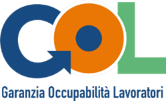 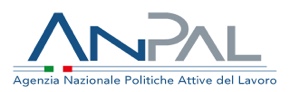 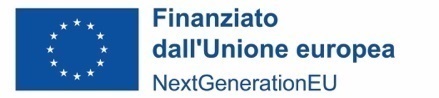 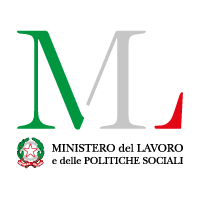 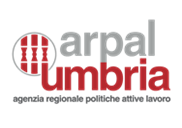 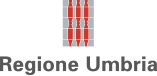 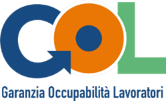 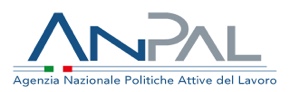 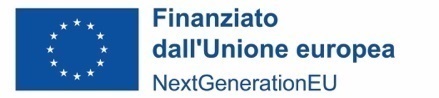 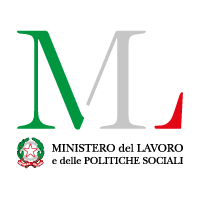 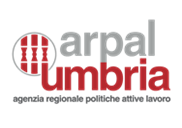 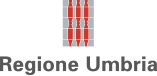 												ALLEGATO ROggetto: comunicazione avvio attività □  formative  □  tirocinio Corso codice __________________________________________________________________________(da inviare almeno 7 gg. prima dell’avvio)Il sottoscritto___________________nato a  __________ il  in qualità di legale rappresentante dell’Organismo di formazione_______________________________  selezionato per la realizzazione dei corsi di formazione relativi ai percorsi 2 e 3 del Programma GOL – Umbria ai sensi della D.D. n. 1018 del 12.08.2022  Arpal Umbria, per gli adempimenti di competenza trasmette la sotto elencata documentazione: comunicazione della data di inizio e sede di svolgimento (in caso di tirocinio indicare anche denominazione e PIVA dell’impresa ospitante)elenco degli allievi, con indicazione del Nome e Cognome, Codice Fiscale, APL/CPI di riferimentocalendario di svolgimento delle attivitàDistinti saluti                                                    Luogo e data                                         								Il  Legale rappresentante			                                                                           _______________________________